Конспект непосредственно организованной образовательной деятельности с детьми старшей группы.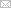 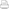 Тема: «Удивительные свойства воздуха».Образовательная область: «Познавательное развитие» (интеграция с образовательными областями «Речевое развитие», «Социально-коммуникативное развитие»).Цель: Формирование целостного восприятия окружающего мира, развитие интереса к исследовательской и познавательной деятельности детей.Задачи:Развивать исследовательские способности детей через опыты и эксперименты.Расширять знания детей о свойствах воздуха: невидим, прозрачный, воздух движется, воздух легче воды.Развивать любознательность, наблюдательность, мыслительную деятельность.Расширять представления детей о значимости воздуха в жизни человека, животных, растений.Воспитывать бережное отношение к окружающей среде.Дать детям элементарное представления об источниках загрязнения воздуха, о значении чистого воздуха для нашего здоровья.Воспитывать чувство гордости за свой народ, армию, любовь к родине.Словарная работа.Обогатить словарь детей словами: атмосфера, лаборатория, опыты, эксперименты.Методы и приемы: постановка проблемного вопроса, беседа, рассказ воспитателя, игры-исследования, опыты.Технические средства обучения: компьютер, слайды с изображение космоса, атмосферы, природы, слайды об источниках загрязнения окружающей среды, слайды с изображением «ветер приносит пользу, ветер приносит вред», физминутка, «Ветерок».Оборудование:Полиэтиленовые мешочкиСтаканчики с водой, коктельные трубочкиСалфеткиВеераМыльные пузыриКорабликиТазики (для моря )Колечки с лентамиКиндеры (с запахами)Белые халаты.(Все по количеству детей)Ход занятия В. Ребята, сегодня к нам пришли гости. Улыбнитесь друг другу, улыбнитесь гостям.- Если каждый улыбнется Утро доброе начнется! Давайте поздороваемся Д. -Доброе утро! В. Присаживаемся на стулья.Ребята, вы любите загадки?Тогда отгадайте:Через нос проходит в грудьИ обратный держит путь.Он невидимый, и все же,Без него мы жить не можем (воздух)Д. – Воздух.В – Правильно, сегодня мы будем говорить о воздухе.- А как вы думаете, что такое  воздух?Д.- воздухом мы дышимВ – Правильно, воздух – это, чем мы с вами дышим.- Наша планета Земля окружена со всех сторон толстым слоем воздуха.- Воздух- это удивительная оболочка вокруг Земли – называется атмосфера.Слово атмосфера произошло от греческих слов атмос – воздух, сфера – шар.- Воздух необходим для жизни и человеку, и животным, и растениям.- А вы знаете, что без воды и еды человек может прожить несколько дней, а без воздуха всего несколько минут.Вот поэтому водолазы, когда собираются нырять глубоко под воду, и космонавты, когда отправляются в полет, берут запасы воздуха в специальных баллонах.- Сегодня нам предстоит узнать, что такое воздух, как его обнаружить и какими свойствами он обладает.- Чтоб это увидеть и доказать, мы превратимся в ученных-исследователей  и отправимся в лабораторию.- Ребята, а вы знаете, что такое лаборатория?Д. – ответыВ.- Лаборатория – это место, где ученные проводят различные опыты и эксперименты.- В лаборатории надо соблюдать определенные правила: не мешать друг другу, работать аккуратно, громко не разговаривать.- В лаборатории все должно быть чисто, стерильно, поэтому мы все оденем белые халаты. Готовы?!Ну вот, теперь мы похожи на настоящих ученных. Я буду руководителем научной группы, а вы мои помощники.В – Приглашаю вас в нашу лабораторию «Почемучек» , чтоб исследовать воздух.- Эксперимент мы проведем – воздух мы везде найдем!Опыт 1 «Поймать воздух»В. Скажите ребята, вы видите воздух вокруг нас?Д. Нет, не видим.В. Раз мы его не видим, значит, какой воздух?Д. Воздух невидимый, прозрачный.В. Чтобы воздух увидеть, его надо поймать. Хотите, я научу вас ловить воздух?Д – хотимВ – Возьмите полиэтиленовый пакет. Что в нем?Д – В пакете ничего нет, он пустой.В- Давайте наберем в пакет воздух и закрутим его. Что случилось с пакетом?Д – пакет стал толстый. Он полон воздуха и похож на подушку.В- А вы видите воздух?Д – нет( воздух он невидимый)В – а вы видите свою руку?Д – ДаВ – значит какой воздух?Д – воздух прозрачный.В – пакет развяжем и выпустим из него воздух. Пакет опять стал тоненьким, почему? ( нет воздуха, вышел)- Какой мы можем сделать вывод?Вывод: Воздух прозрачный, невидимый, чтобы увидеть воздух его надо поймать и поместить в оболочку.Опыт 2 «Воздух внутри нас»В – Как вы думаете, воздух есть внутри нас?- Возьмите трубочки, поставьте их в стаканчики с водой и подуйте, что происходит?- Пузыри воздуха поднимаются на верх, воздух легче воды.Д. – Мы выдыхаем воздух и в воде появляются пузыри. Значит внутри нас есть воздух.В – А сейчас попробуйте не дышать. Сделайте глубокий вдох и задержите дыхание. Долго человек может не дышать?Д – Нет, без воздуха человек умрет.В – Какой вывод можно сделать?Вывод: Человек не может жить без воздуха.В – А еще какие пузыри мы можем пускать?Д – Мыльные пузыри.Опыт  3 «Игра с пузырями»Если дунуть посильней,Будет много пузырей12345 ни за что их не поймать.В каждом пузыре есть воздух. Мыльная пленка наполняется воздухом и отрывается от петельки, легкие воздушные пузыри летают.В – Ребята, а как воздух попадает к нам? Чем мы вдыхаем?Д – через носВ – Давайте покажем как мы дышим.- Идемте в лабораторию.В – Ребята, когда мы вдыхаем и выдыхаем, мы видим воздух?Д – нетОпыт 4 (С бумажной салфеткой)В – Возьмите салфетки, вдох и выдох.А с салфеткой видно?Д – Видно, салфетка шевелится.В – При выдохе образуется движение воздуха, и салфетка приходит в движение.Вывод: Ветер – движение воздуха, воздух движет предметы.Опыт 5 (с веером)В – Давайте устроим ветер с помощью веера.Возьмите веера, помашите на себя, теперь на соседа. Что вы чувствуете?Д – Ветерок ощущаем.Вывод: Не видим, но ощущаем.Опыт 6 (с корабликами)В – А хотите устроить настоящий ветерок? Подходите ко мне. Дуем на кораблики, ветерок созданный потоком воздуха из груди раздувает паруса и кораблик плывет.Ветер по морю гуляетИ кораблик подгоняетОн бежит себе в волнахНа раздутых парусах.Вывод:Физминутка «Ветерок»Ребята, я предлагаю поиграть в игру «Ветерок». Вы будете изображать тихий ласковый теплый ветерок, который будет играть с лентой. Музыка будет вам помогать подбирать интересные разнообразные движения.- Дети двигаются с лентами, музыка становится все тише и тише, и и замолкает.В – все молодцы, очень красиво изображаем ветерок.Ветер очень изменчивый, не постоянный, он может приносить пользу и вред.Давайте присядем я вам буду показывать картинки, рассмотрите их и объясните, когда ветер бывает хорошим, а когда плохим.Парусник в мореД – Ветер хороший, потому что он надувает паруса, помогает кораблю плыть.ШтормД – Ветер плохой, потому что он поднимает большие волны и переворачивает корабли.ОдуванчикД – ветер хороший, потому что он разносит семена растением.Лесной пожар.Ветер плохой, потому что он раздувает лесной пожар.Ветер мельница.Д – Ветер хороший, потому что он поворачивает крылья мельницы, она мелет муку.Смерч, ураган.Д – ветер плохой, потому что он сильный, приносит много разрушений.Опыт 8 (воздух не имеет запаха)В – А имеет ли воздух запах? Как вы думаете?Д –В – Воздух есть везде: и в группе, и у нас дома, и у нас наулице. Какого цвета воздух?Д – Воздух бесцветныйВ – Вдохните ртом воздух. Попробуйте какой вкус у воздуха?Д – Воздух безвкусный.В – Вдохните носом воздух. Какой у него запах?Д – Воздух без запаха.В – Какой вывод мы делаем?Д – Чистый воздух не имеет цвета, запаха, вкуса.В – Молодцы ребята.В – На этом наши исследования закончены, оставим нашу лабораторию и займем наши места.(Слайды)В – Здоровье человека зависит не только от того, как он дышит, но и оттого чем он дышит, каким воздухом.Отличается ли воздух, которым мы дышим в городе от воздуха в лесу? Почему?Д – Много деревьевВ – Деревья работаю как пылесосы. Они очищают воздух. Зеленые листья всасывают пыль и грязь из воздуха. Чем больше растений вокруг тем чище воздух, тем он полезнее для человека и его здоровья.(Слайды)В – Ребята, посмотрите, что происходит с воздухом.- Воздух загрязняют заводы, фабрики, машины загрязняют выхлопными газами, лесные пожары, люди загрязняют воздух устраивая различные свалки.В – А сейчас юные исследователи давайте подумаем- Мы можем позаботится о чистоте воздуха?Д – да можем, позаботится.Д – не жечь костры, не мусорить, посадить как можно больше цветов и деревьев, потому что они очищают воздух, выделяют чистый воздух. Надо заботится о чистоте воздуха и не загрязнять его.В – Нужно беречь нашу планету Земля, наш общий дом.В – Уважаемые ученные, вы все прекрасно потрудились в лаборатории и узнали много нового и полезного о воздухе, и я хочу вручить вам медали «Юный исследователь».В – Ребята давайте вспомним, какой праздник приближается.Д – День победы.В – День Победы – самый великий и серьезный праздник, как для России, так и для многих стран мира. - 22 июня 1941 года, на нашу страну напали полчища врагов – фашистов. Фашисты думали, что они самые главные в мире, а все остальные люди должны им подчиняться. Началась страшная война, которая продолжалась 4 года. Война, которую назвали Великой Отечественной, закончилась в мае 1945 года. Теперь, каждый год 9-го мая весь мир отмечает День Победы. Ребята мы должны всегда помнить об этой ужасной войне, чтобы не допустить ее повторения. Мы должны помнить о тех людях, которые ценой своей жизни одержали победу над фашистами.- Давайте вместе скажем- Пусть никогда больше не будет войны!- Пусть всегда будет мир! В – Ребята, а какие символы мира вы знаете?Д – Голуби.В – конечно голубь – символ мира и дружбы во всем мире.Я предлагаю в знак дружбы и мира на всей планете выпустить голубей.В – А теперь посмотрите в свои ладони. Там голубь. Он еще молодой, и боится взлететь. Давайте согреем его своим дыханием. Пошлите ему всю доброту своего сердца, всю теплоту, всю любовь – и выпустите его!СтихиБез солнца в мире счастья не бывает,Без детей его на свете нетВ просторы неба птицы мира улетают,И каждая имеет чудный цвет.Цвета эти и в радуге небеснойИ в самоцветах, маленьких, больших.В руках храним детишек наших детство,Пусть многогранным будет счастье их!